ПОКРОВСЬКА МІСЬКА РАДА  ДНІПРОПЕТРОВСЬКОЇ ОБЛАСТІ 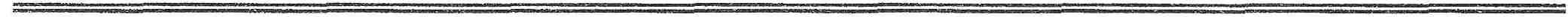 ПРОЕКТ  РІШЕННЯПро визначення замовників робіт за проєктом “Підвищення енергоефективності м. Покров Дніпропетровської області”З метою впровадження енергозберігаючих технологій, підвищення енергоефективності міських об’єктів та забезпечення скорочення обсягів викидів СО2,  враховуючи рішення Покровської міської ради від 17.12.2019р. №2 «Про здійснення запозичення», керуючись ст. 26 Закону України «Про місцеве самоврядування в Україні»,  міської радиВ И Р І Ш И Л А :	1. Визначити замовниками робіт проєкту “Підвищення енергоефективності м. Покров Дніпропетровської області”, який реалізуються в рамках програми   «Енергозбереження» Північної екологічної фінансової корпорації (НЕФКО):-Управління освіти виконавчого комітету Покровської міської ради  (ЄДРПОУ 02142388) щодо здійснення комплексу енергоефективних заходів з модернізації будівлі КДНЗ №11 «Сонечко» в м. Покров;	-Управління житлово-комунального господарства та будівництва виконавчого комітету Покровської міської ради (ЄДРПОУ 34611037) щодо капітального ремонту мережі вуличного освітлення м. Покров.	2.   Контроль щодо виконання цього рішення покласти на заступника міського голови Чистякова О.Г. та  постійну депутатську комісію з питань планування, бюджету, фінансів, економічного розвитку, регуляторної політики та підприємництва (Травка В.І.).Чистяков, 4-15-65